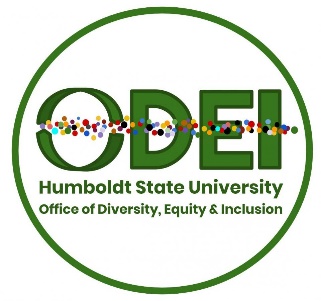 Diversity, Equity and Inclusion Council (DEIC)
AGENDAOctober 22, 2018 Library Fishbowl 
Welcome and IntroductionsUnderstanding the Historical and Contemporary Realities of Diversity, Equity and Inclusion Looking at our work through an equity-lensCore ConceptsGoals and Objectives for DEICCreation of a Diversity, Equity and Inclusion Strategic Action PlanDefining what Diversity, Equity and Inclusion means to HSUMissionVisionEstablishment of sub-committees with a focus on:Faculty and staff development and professional opportunitiesWhat it means for HSU to be a Hispanic Serving Institution (HSI) Inclusive teaching strategies and cultural relevant pedagogy(each chair presents to Cabinet)Memorandum of UnderstandingDiscussionNext StepsSchedule a recurring time to meet